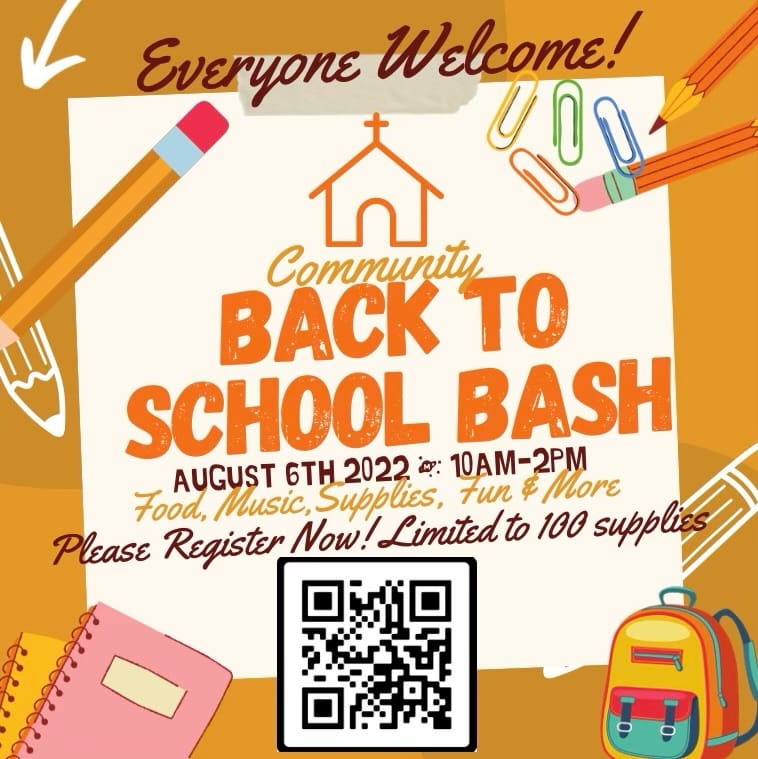 First 100 Registered, first come first serve540 W Walker St. Denison, TX 75020